Kingdom of Saudi Arabia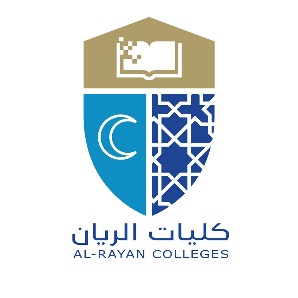 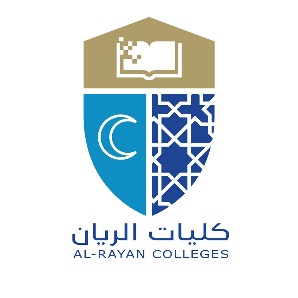 Ministry of Higher EducationAlrayan CollegesLaboratory AdministrationOrder No/	College / Department: ……………….………………………		Course: ……………………….……………….	  	Lab No: ………..Ordered by:                                                                                   Received by:                                                               Approved by:Phone number: 			(sign. is not required) Email:Notes: *Only soft copy order will be accepted   **To contact us please Email ( mh.alharbi@amc.edu.sa ) NotesQuantityQuantityQuantityQuantityItems name and details of specificationNO.NotesTotalFemaleSectionMaleSectionQuantity Per UnitItems name and details of specificationNO.123456(press TAB to add Rows)7